Smlouva o poskytnutí neinvestiční účelové dotace z rozpočtu Libereckého kraječ. OLP/3702/2015Smluvní strany:Liberecký krajsídlem U Jezu 642/2a, 461 80 Liberec 2zastoupený Martinem Půtou, hejtmanemIČ: 70891508      číslo účtu: 19-7964200287/0100 dále jen „poskytovatel“ na straně jednéaHospicová péče sv. Zdislavy, o.p.s. zastoupená: 	Ing. Taťánou Janouškovou, ředitelkouse sídlem:	Liberec, Horská 1219, PSČ 46014IČ: 	28700210Číslo účtu:           996005329/0800dále jen „příjemce“ na straně druhéuzavřely níže uvedeného dne, měsíce a roku v souladu s § 159 a násl. zákona č. 500/2004 Sb., správní řád, ve znění pozdějších předpisů, podle zákona č. 129/2000 Sb., o krajích (krajské zřízení), ve znění pozdějších předpisů a zákona č. 250/2000 Sb., o rozpočtových pravidlech územních rozpočtů, ve znění pozdějších předpisů tutoveřejnoprávní smlouvu o poskytnutí neinvestiční účelové dotace z rozpočtu Libereckého kraje:Článek I.Předmět smlouvySmluvní strany uzavírají smlouvu o poskytnutí účelové dotace z rozpočtu Libereckého kraje na akci: Lůžkový hospic - zajištění dlouhodobé lůžkové péče - 28 lůžek v oboru paliativní medicína, v objektu U Sirotčince 407/10a, Liberec, dále též jen „projekt“ není-li uvedeno jinak, či výslovně zmíněn jiný projekt.Finanční prostředky z rozpočtu poskytovatele budou výhradně použity na krytí rozdílu mezi náklady a výnosy, které vzniknou při poskytování služeb dle odst. 1. za dané účetní období, počínaje rokem 2016 až do roku 2021, nejvýše však ročně 2.200.000 Kč. Nezpůsobilými náklady jsou odpisy a DPH u příjemce, který si může uplatnit DPH na vstupu.Finanční prostředky jsou určeny na účel uvedený v žádosti o dotaci, která je přílohou této smlouvy (příloha č. 3).Článek II. Výše dotace a její uvolněníCelková výše neinvestiční účelové dotace z rozpočtu Libereckého kraje činí nejvýše 
13.200.000,- Kč (slovy: třináct_milionů_dvě_stě_tisíc korun českých) pro období let 2016 – 2021, tj. období udržitelnosti projektu „Lůžkový hospic v Libereckém kraji“ Číslo projektu: CZ.1.13/2.1.00/27.01332.Dotace bude příjemci uvolněna v šesti (6) ročních zálohových splátkách ve výši 
2.200.000 Kč. Finanční prostředky na rok 2016 budou převedeny jako záloha do 30 kalendářních dnů 
od uzavření této smlouvy na účet příjemce. Ostatní zálohy počínaje rokem 2017 budou převedeny vždy do 31. 3. daného roku za podmínky, že bude příjemce dotace zajišťovat provoz Lůžkového hospice dle zvláštní smlouvy s Libereckým krajem a předložil Průběžnou zprávu v termínu a specifikaci dle čl. III. odst. 4 písm. a) této smlouvy.4.   Termín ukončení realizace akce je stanoven na 31. 12. 2021.Článek III. Podmínky čerpání dotacePříjemce má povinnost vést účetnictví v souladu zákona 563/1991 Sb., zákon o účetnictví 
a příslušnými vyhláškami.Příjemce povede oddělenou účetní evidenci (střediskové rozlišení) k provozování činnosti 
dle čl. I., odst. 1. Náklady zahrnují pouze náklady spojené s poskytováním Služeb uvedených v článku I., 
do kterých nespadají odpisy a DPH u příjemce, který si může uplatnit DPH na vstupu.Výnosy zahrnují následující výnosy spojené s poskytováním Služeb uvedených v článku I.:veškeré výnosy z poskytování Služeb, zejména jakékoli úhrady od zdravotních pojišťoven a pacientů,jakékoliv dotace nebo podporu poskytnutou z veřejných rozpočtů nebo fondů EU kryjících náklady poskytování Služeb, dary, kryjící náklady poskytovaných Služeb uvedených v článku I.  Příjemce dotace je povinen předložit:průběžnou zprávu o realizaci projektu v termínu do 6. února následujícího roku, která bude obsahovat informaci o čerpání zálohové platby k 31. 12. předcházejícího kalendářního období a vyhodnocení poskytované služby (počet klientů, délka pobytu atd.),účetní závěrku v termínu do 30. června následujícího roku,finanční vypořádání dotace (zálohové platby pro daný rok) v termínu do 30. června následujícího roku (Příloha č. 1.),daňové přiznání v termínu do 30. června následujícího roku. Jestliže příjemce obdrží zálohovou platbu, která přesahuje jeho skutečnou ztrátu ze zajišťování zdravotní péče dle této smlouvy, musí nadměrně vyplacenou částku vrátit na účet Libereckého kraje č. 19-7964200287/0100 do 30. června následujícího roku. Dále je příjemce dotace povinen do 30. června následujícího roku předložit výhled nákladů a výnosů pro účetní období následující po účetním období, v němž je výhled nákladů a výnosů předkládán.Rozhodným dnem pro vrácení finančních prostředků výše uvedených je den, kdy je platba připsána na účet poskytovatele dotace.Příjemce dotace je povinen zřídit transparentní účet pro účely finančních transferů dle této smlouvy, pokud jde o finanční transfery od veřejnoprávních korporací (České republiky, jednající prostřednictvím státních orgánů, zdravotních pojišťoven a územních samosprávných celků). Příjemce předložil k podpisu smlouvy následující doklady:doklad osvědčující oprávnění jednat jménem příjemce nebo za něj,čestné prohlášení o vyrovnání závazků vůči zdravotním pojišťovnám, správě sociálního zabezpečení, finančnímu úřadu a Libereckému kraji ve lhůtě splatnosti, atd. (Příloha č. 2),rozhodnutí dle zákona č. 372/2011 Sb. o zdravotních službách a podmínkách jejich poskytování (zákon o zdravotních službách), ve znění pozdějších předpisů, prokazující oprávnění k poskytování zdravotních služeb dle čl. I. odst. 1 této smlouvy.Příjemce je povinen bez zbytečného prodlení písemně informovat odbor zdravotnictví Krajského úřadu Libereckého kraje, o jakékoliv okolnosti, která má nebo by mohla mít vliv 
na plnění jeho povinností podle této smlouvy. Příjemce je povinen informovat veřejnost 
o skutečnosti, že byl podpořen z rozpočtu Libereckého kraje.Dalšími podmínkami souvisejícími s účelem této dotace, za jejichž nedodržení se uloží nižší odvod, jsou: Opožděné dodání finančního vypořádání dotace dle čl. III, odst. 4. Nesplnění povinnosti vrácení nadměrně vyplacené částky dle čl. III, odst. 5.Předložení neúplného finančního vypořádání poskytnutých finančních prostředků v termínu dle čl. III, odst. 4. Nesplnění povinnosti příjemce informovat o změnách dle čl. III., odst. 9.Nesplnění povinnosti informovat veřejnost o podpoře Libereckého kraje dle čl. III., odst. 9Nesplnění povinnosti vést oddělenou účetní evidenci dle čl. III., odst. 2. Příjemce dotace se zavazuje, že nebude aktivně nabízet a propagovat činnosti vymezené 
v čl. I odst. 1 této smlouvy formou cizojazyčné mutace svých stránek, reklamy v ČR 
či zahraničí, či jiné aktivity, která by přímo či nepřímo lákala zájemce o uvedené služby ze zemí EU, čímž by mohly být prostředky poskytnuté dle této smlouvy považovány za nedovolenou veřejnou podporu. Článek IV.Kontrola hospodaření a sankce za nedodržení účelu a podmínek smlouvyPříslušné orgány poskytovatele jsou oprávněny zejména v souladu s § 9 odst. 2 zákona 
č. 320/2001 Sb., o finanční kontrole, ve znění pozdějších předpisů, provádět kontroly dodržení účelu a podmínek, za kterých byla účelová dotace poskytnuta a čerpána. Porušení povinností vyplývajících z této smlouvy je porušením rozpočtové kázně ve smyslu ust. § 22 zákona č. 250/2000 Sb., o rozpočtových pravidlech územních rozpočtů, v platném znění. Za porušení rozpočtové kázně se v souladu s § 22 odst. 6 zákona č. 250/2000 Sb., 
o rozpočtových pravidlech územních rozpočtů nepovažuje, pokud příjemce splní povinnost k vrácení dotace nebo její části dobrovolně na písemnou výzvu poskytovatele v jím stanovené lhůtě, zjistí – li poskytovatel na základě kontroly, že příjemce dotace porušil povinnost stanovenou smlouvou, která souvisí s účelem, na který byly peněžní prostředky poskytnuty, nedodržel účel dotace nebo podmínku, za které byla dotace poskytnuta a u níž nelze vyzvat k provedení opatření k nápravě. Za nedodržení podmínek uvedených v čl. III. odst. 10, se uloží nižší odvod a to v případě, pokud příjemce neprovedl opatření k nápravě (v případě, že lze objektivní nápravu sjednat) v náhradní lhůtě 30 dnů od prokazatelného doručení výzvy k jejich provedení dle § 22 odst. 6 zákona č. 250/2000 Sb., o rozpočtových pravidlech územních rozpočtů:3. 1 Za opožděné dodání finančního vypořádání dotace dle čl. III. odst. 4 této smlouvy ve lhůtě uvedené níže v tabulce  3.2 Za vrácení nadměrně vyplacené částky na účet poskytovatele dle čl. III, odst. 5 této smlouvy ve lhůtě uvedené níže v tabulce  3.3 Za předložení neúplného finančního vypořádání dotace dle čl. III. odst. 4 této smlouvy, kdy chybějící doklady příjemce předloží nejpozději ve lhůtě uvedené níže v tabulce bude uložen odvod ve výši:Počátek lhůty běží od následujícího dne od uplynutí náhradní 30 denní lhůty pro provedení opatření k nápravě3.4 Za nesplnění povinnosti informovat o změnách uvedených v čl. III. odst. 9., bude uložen odvod 2 % z poskytnuté dotace.3.6 Za nesplnění povinnosti vést oddělenou účetní evidenci dle čl. III. odst. 2 nejpozději do 14 dnů od uplynutí náhradní lhůty pro provedení opatření k nápravě, bude uložen odvod 5 % z poskytnuté dotace.3.7 Za nesplnění povinnosti informovat veřejnost o podpoře projektu Libereckým krajem dle čl. III. odst. 9 nejpozději do 14 dnů od uplynutí náhradní lhůty pro provedení opatření k nápravě, bude uložen odvod 1 % z poskytnuté dotace.Pokud příjemce dotace provede opatření k nápravě ve lhůtě stanovené k provedení opatření 
k nápravě, nedošlo k porušení rozpočtové kázně.Veškeré platby jako důsledky porušení závazků provede příjemce formou bezhotovostního převodu na účet poskytovatele.Článek V.Závěrečná ustanoveníPříjemce výslovně souhlasí s tím, aby tato smlouva byla vedena v evidenci smluv, která je veřejně přístupná a která obsahuje údaje zejména o smluvních stranách, předmětu smlouvy, výši finančního plnění, a datum jejího podpisu. Příjemce dále výslovně souhlasí s tím, aby tato smlouva byla v plném rozsahu zveřejněna na webových stránkách určených poskytovatelem.Poskytnutá dotace je veřejnou finanční podporou ve smyslu zákona č. 320/2001 Sb., o finanční kontrole, ve znění pozdějších předpisů.V případě rozhodnutí o přeměně příjemce, fúzi, zániku s likvidací či  rozdělení na dva či více samostatných subjektů v době účinnosti této smlouvy, je příjemce povinen neprodleně kontaktovat poskytovatele  za účelem sdělení informace, jak poskytnutou dotaci vypořádat v návaznosti na tuto skutečnost. V případě, že dochází u příjemce k zániku s likvidací, je příjemce povinen vrátit nedočerpané prostředky poskytovateli, a to nejpozději do zahájení likvidace příjemce. V případě, že  v důsledku zániku příjemce s likvidací není možné provést projekt, na který byla dotace poskytnuta, je příjemce povinen vrátit celou dosud nevyúčtovanou zálohovou splátku poskytnuté dotace zpět poskytovateli, a to nejpozději do zahájení likvidace příjemce. Pokud příjemce nevrátí do lhůt uvedených výše poskytnutou dotaci, stávají se prostředky dotace zadrženými ve smyslu § 22 a násl. zákona č. 250/2000 Sb., a bude postupováno dle tohoto zákona.Veškeré změny a doplňky k této smlouvě lze činit pouze formou písemných, očíslovaných dodatků. Změna obsahu smlouvy a zrušení smlouvy je dále možné postupem dle ust. § 166 
a § 167 zákona č. 500/2004 Sb., správní řád, ve znění pozdějších předpisů.Tuto smlouvu lze zrušit dohodou smluvních stran v souladu s ustanovením § 167 odst. 1 písm. a) zákona č. 500/2004 Sb., správní řád, v platném znění. Taková dohoda musí být písemná 
a musí v ní být uvedeny důvody, které vedly k ukončení smlouvy včetně vzájemného vypořádání práv a povinností.Tato smlouva je vyhotovena ve třech stejnopisech, z nichž dvě vyhotovení si ponechá poskytovatel a jedno vyhotovení obdrží příjemce.Tato smlouva nabývá účinnosti dnem podpisu obou smluvních stran. Smlouva musí být nejprve podepsána příjemcem a následně poskytovatelem.Smluvní strany prohlašují, že se s obsahem smlouvy seznámily, porozuměly jí a smlouva plně vyjadřuje jejich svobodnou a vážnou vůli.Tato smlouva a poskytnutí dotace byly schváleny Zastupitelstvem Libereckého kraje usnesením číslo …/15/ZK dne 22. 12. 2015.Liberec ………………………..	Liberec...…………..Za poskytovatele:	Za příjemce:………………………..………..	………………………..………..Martin Půta	Ing. Taťána Janouškováhejtman Libereckého kraje	ředitelka Příloha č. 1Finanční vypořádání dotace a oznámení 
o skutečné výši využité (uplatněné) dotace 
za rok 20..Nevyčerpané finanční prostředky ve výši …………… Kč budou vráceny na účet poskytovatele v souladu se smlouvou nejpozději do 30. června 20… 
Účetní závěrku předloží příjemce dotace taktéž nejpozději do 30. června 20….Příloha č. 2ČESTNÉ PROHLÁŠENÍ Čestné prohlášení:Čestně prohlašuji, že nemám neuhrazené závazky po lhůtě splatnosti vůči poskytovateli, orgánům veřejné správy České republiky, zdravotním pojišťovnám, Evropské unii nebo některého z jejích členských států a orgánům, které poskytují finanční prostředky na projekty spolufinancované z rozpočtu EU.Čestně prohlašuji, že se nenacházím podle zákona č. 182/2006 Sb., o úpadku a způsobech jeho řešení (insolvenční zákon), ve znění pozdějších předpisů, v úpadku, nedošlo v mém případě k podání insolvenčního návrhu, ani jsem návrh sám nepodal a nebylo vydáno rozhodnutí o úpadku.Čestně prohlašuji, že mi nebyl uložen soudem nebo správním orgánem zákaz činnosti nebo zrušeno oprávnění k činnosti, týkající se jeho předmětu podnikání, nebo související s projektem, na který má být poskytnuta finanční podpora.Čestně prohlašuji, že vůči mně, příp. mému majetku není navrhováno nebo vedeno řízení o výkonu soudního či správního rozhodnutí nebo navrhována či prováděna exekuce.Čestně prohlašuji, že nejsem akciovou společností s vydanými akciemi na doručitele.Čestně prohlašuji, že náklady projektu (akce) uplatněné vůči dotaci Libereckého kraje neuplatníme vůči jiným dotacím Libereckého kraje a jiných poskytovatelů.Čestně prohlašuji, že jsme/nejsme plátci DPH a budeme/nebudeme uplatňovat odpočet DPH na tuto akci (nehodící se škrtněte).V..................... 	dne .........................	Podpis statutárního zástupce žadatele (popř. razítko organizace)	Příloha č. 3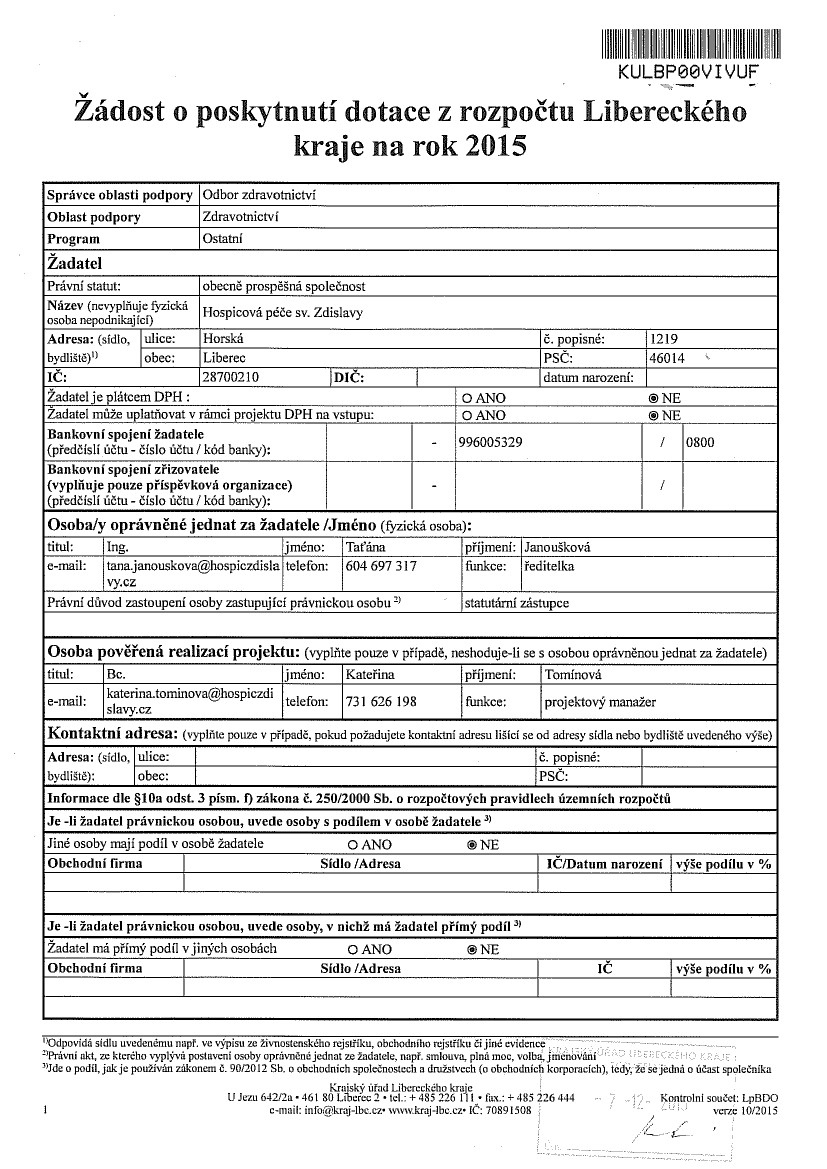 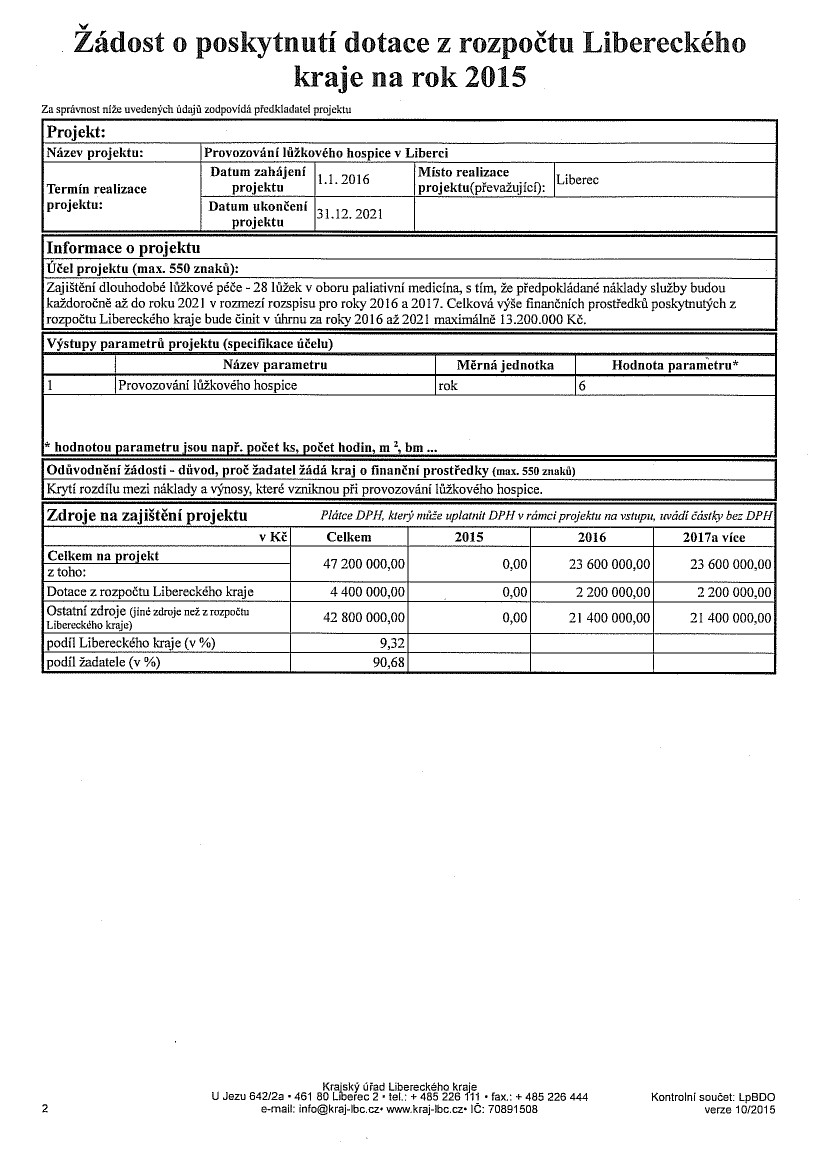 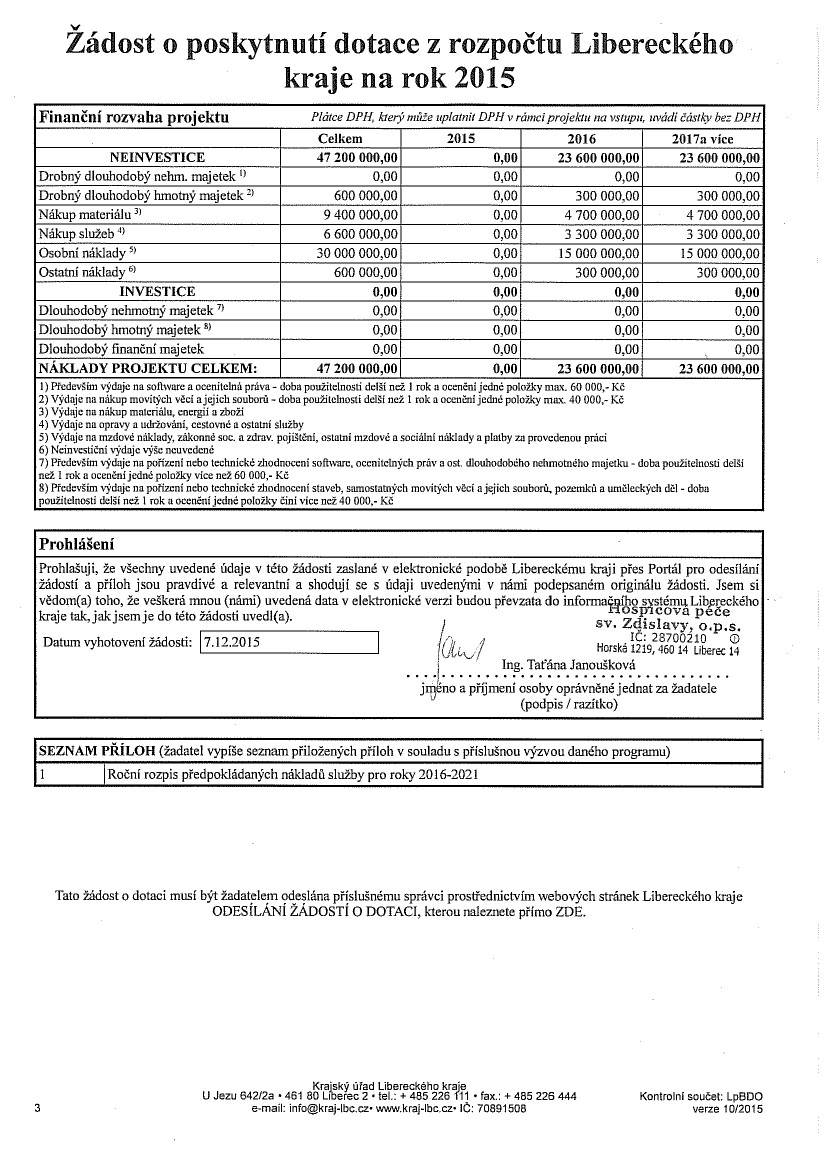 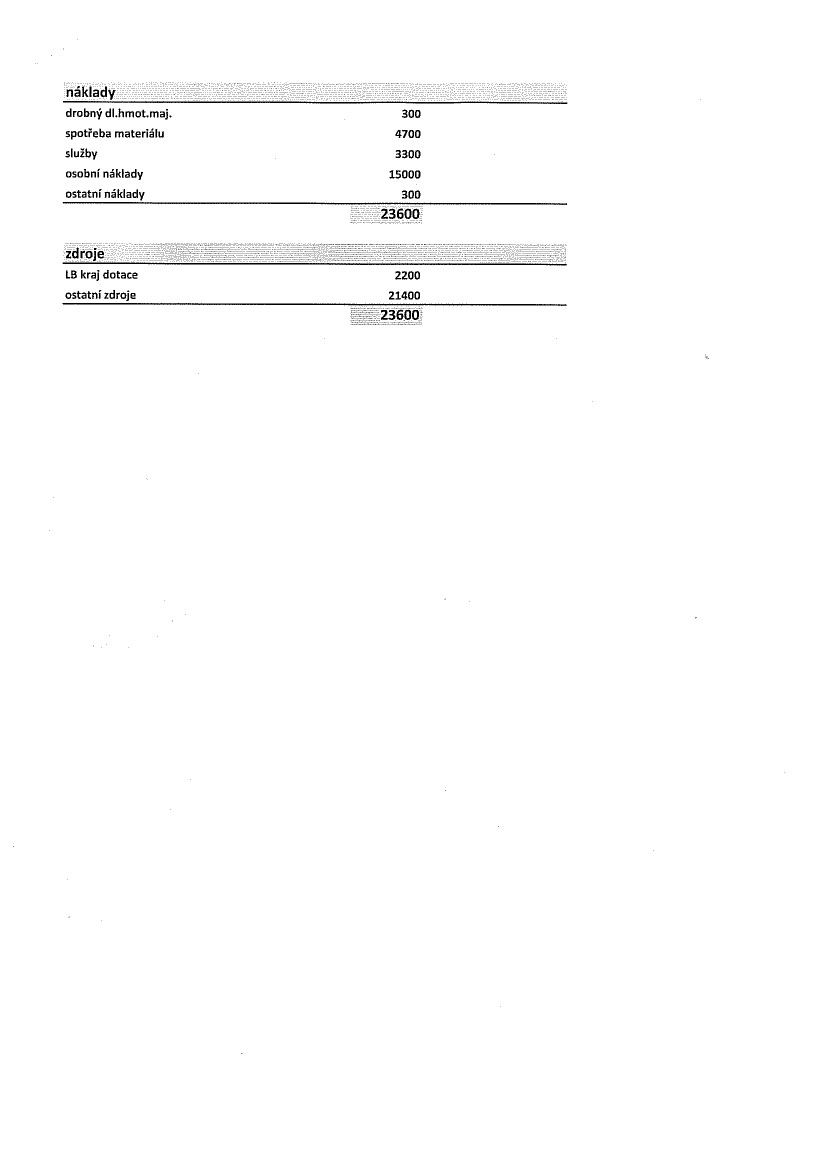 Lhůtavýše odvodu z poskytnuté dotace Do 30 kalendářních dnů vč.2 %Do 60 kalendářních dnů vč.4 %příjemce dotace:Hospicová péče sv. Zdislavy, o.p.s.adresa:Horská 1219460 14 LiberecIČ:28700210Celková výše poskytnutých záloh dotace v roce …(v Kč)Celková roční výše nákladů(v Kč)Celková roční výše výnosů(v Kč)Celková roční výše odpisů(v Kč)Zúčtování poskytnuté zálohy 
rozdíl mezi náklady (bez odpisů) a výnosy (v Kč)Do rozpočtu poskytovatele dotace bude vráceno(v Kč)Zpracoval:Podpis:Dne:Osoba oprávněná jednat jménem: Podpis: Žadatel:Hospicová péče sv. Zdislavy, o.p.s. Adresa sídla:Liberec, Horská 1219, PSČ 46014IČ:28700210Název projektu (akce):Lůžkový hospic (zajištění dlouhodobé lůžkové péče – 28 lůžek v oboru paliativní medicína, v objektu U Sirotčince 407/10a, Liberec